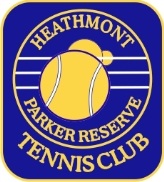  Registration MethodIf you have registered or renewed online using My Tennis, please go to section - Payment OptionsIf you have NOT registered online using My Tennis, please go to section - Select your Membership Type Select your Membership Type:  (please tick)  Member Details 									Please circle  Details of Other Family Members: applies to family memberships onlyPrivacy Statement:“The HE Parker Reserve Tennis Club Inc. requires this information for the purposes of providing your Club Membership and your Registration to Tennis Victoria.  Your personal information will be forwarded to Tennis Victoria to be used in accordance with the purposes of Tennis Victoria to provide membership services.  Individual members can access their personal information through Tennis Victoria and through HE Parker Reserve Tennis Club Inc. upon reasonable notice.”  Fees: total payment due 31 July 2016NOTE:Un-financial members will not be permitted to play after 31 July 2016.Please do not hesitate to discuss “in confidence” with the Treasurer any difficulty you may have in paying your annual subscription.  Payment Options: please tick  Photo PermissionPlease continue to page 3  Joining the club  Skills SurveyWe would love to know what additional skills you have and whether you would be prepared to share those with the club occasionally.  We understand your time is valuable and your answers will not be regarded as any form of commitment.Skills examples  Signature  Office Use Only  Received By: __________________________________________________        Date: ______/_______/_________  Payment DetailFAMILY1 or 2 adult members and any number of juniors/students from the one familyADULTAdult personJUNIORA person under the age of 18 years at the start of the membership yearHOT SHOTSJuniors specifically enrolled in the HOT SHOTS™ programNON-PLAYINGAdult person who does not play tennisGiven name:  Family Name:  Family Name:  Family Name:  Address:  Address:  Address:  Address:  Home Phone:  Mobile:  Date of Birth:   Email:  Email:  Gender:    Gender:    Are you a member of another club affiliated with Tennis Victoria?YesNoIf so, what is your Tennis Victoria Membership ID?Are you a life member? YesNoWould you prefer to receive newsletters via email only?  YesNoI/we would be interested in individual/group coaching  YesNoGiven nameFamily NameGenderDate of birthWant Coaching
Part A – Membership FeeCompulsory general fee payable for all membership typesIncorporating Court Replacement Fee
(Membership includes Tennis Victoria affiliation and insurance fee)TypeAnnual FeeAmount Due
Part A – Membership FeeCompulsory general fee payable for all membership typesIncorporating Court Replacement Fee
(Membership includes Tennis Victoria affiliation and insurance fee)Family$280.00
Part A – Membership FeeCompulsory general fee payable for all membership typesIncorporating Court Replacement Fee
(Membership includes Tennis Victoria affiliation and insurance fee)Adult$125.00
Part A – Membership FeeCompulsory general fee payable for all membership typesIncorporating Court Replacement Fee
(Membership includes Tennis Victoria affiliation and insurance fee)Junior$70.00
Part A – Membership FeeCompulsory general fee payable for all membership typesIncorporating Court Replacement Fee
(Membership includes Tennis Victoria affiliation and insurance fee)Hot Shots™$40.00
Part A – Membership FeeCompulsory general fee payable for all membership typesIncorporating Court Replacement Fee
(Membership includes Tennis Victoria affiliation and insurance fee)Non-playing$20.00Is your primary membership with another club?(If yes, subtract $29.00)(If yes, subtract $29.00)PART B – Optional Gate Key Deposit (refundable)Issued only to adult membersPART B – Optional Gate Key Deposit (refundable)Issued only to adult membersGate Key Deposit$50.00PART B – Optional Gate Key Deposit (refundable)Issued only to adult membersTOTAL FEES PAYABLE	by Direct deposit to  	OR	by cheque payable to HE Parker Reserve Tennis Club IncName of Account:HE Parker Reserve Tennis Club Inc	by Direct deposit to  	OR	by cheque payable to HE Parker Reserve Tennis Club IncBSB: 633-000	by Direct deposit to  	OR	by cheque payable to HE Parker Reserve Tennis Club IncA/C number: 1338 50826	by Direct deposit to  	OR	by cheque payable to HE Parker Reserve Tennis Club IncReference: (Family Name)Amount Paid:Date Paid:I /We agree to allow photos taken by club officials of me or my children to be used for promotion purposes by the club.  I/We also understand we have the right to have any photo used to be removed upon request.YesNoIf you are a new member, please tell us how you were referred to the club? (Please circle)If you are a new member, please tell us how you were referred to the club? (Please circle)If you are a new member, please tell us how you were referred to the club? (Please circle)If you are a new member, please tell us how you were referred to the club? (Please circle)If you are a new member, please tell us how you were referred to the club? (Please circle)Coaching with Benthrough a Friendthrough a Friendvia Social Tennisvia Family MemberPerson who referred you (optional) or other optionPerson who referred you (optional) or other optionWhat are you main reasons for joining or renewing with the club?What are you main reasons for joining or renewing with the club?Please specifyNameOccupationSkillsAvailabilityBookkeepingGardeningPlumbingElectricalIT SkillsMarketingMaintenancePaintingBuildingCateringBusiness ContactsAdminWould you consider a position on the tennis club committee if asked?YesNoMaybeI / We agree to adhere to the rules and regulations of H E Parker Reserve Tennis Club Inc and subsequently wish to become / remain a member of the club.I / We agree to adhere to the rules and regulations of H E Parker Reserve Tennis Club Inc and subsequently wish to become / remain a member of the club.I / We agree to adhere to the rules and regulations of H E Parker Reserve Tennis Club Inc and subsequently wish to become / remain a member of the club.I / We agree to adhere to the rules and regulations of H E Parker Reserve Tennis Club Inc and subsequently wish to become / remain a member of the club.I / We agree to adhere to the rules and regulations of H E Parker Reserve Tennis Club Inc and subsequently wish to become / remain a member of the club.I / We agree to adhere to the rules and regulations of H E Parker Reserve Tennis Club Inc and subsequently wish to become / remain a member of the club.Full Name:Signature:Date Signed:Return completed membership form 
together with payment to:THE TREASURER, PO Box 695, Heathmont, 3135Enquires:Devina on  0414 773 093 
or email  treasurer@hprtc.org.au